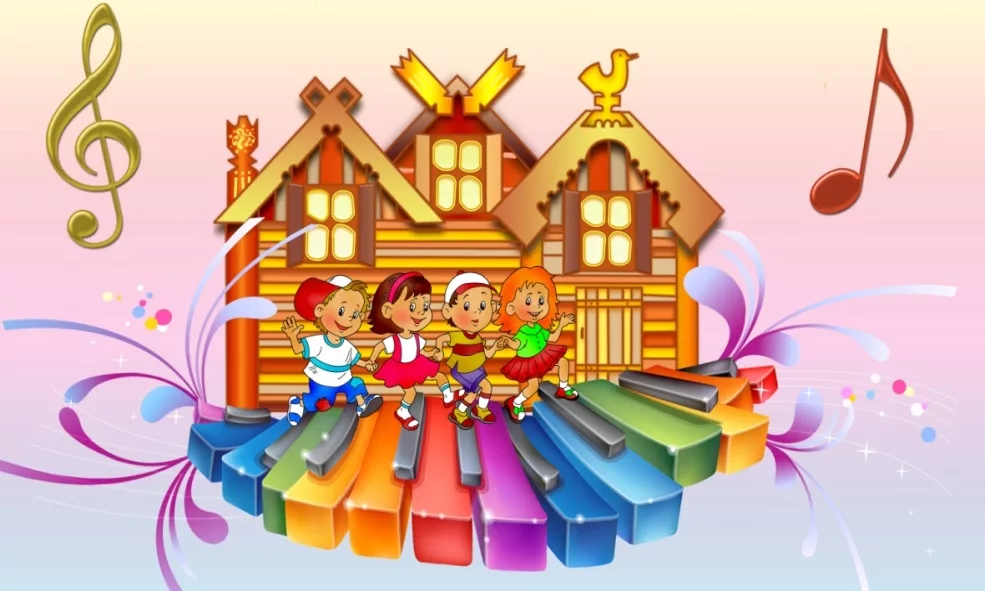 ГРАФИК  РАБОТЫМБЦКО п. ЗолотковоДиректор МБЦКО				с 8-00 до 12-00 с 17-00 до 20-00				(суббота)		с 8-00 до 12-00 с 20-30 до 23-30				(воскресенье)	с 9-00 до 12-00 с 18-00 до 20-00Режиссер						с 15-00 до 18-00 с 19-00 до 22-00Художественный руководитель		с 15-00 до 18-00 с 19-00 до 22-00Культорганизатор				                             с 18-00 до 20-00Звукооператор					с 14-00 до 17-00 с 18-00 до 22-00				(воскресенье) 	с 15-00 до 17-00 с 18-00 до 21-00Хореограф						                             с 16-00 до 19-30					пятница, воскресенье	         с 11-00 до 14-30Выходной день: понедельникГ Р А Ф И КРабочего времениМБЦКО п. ЗолотковоДК п. Золотково на 2023г.Со вторника по пятницус 8-00 до 22-00перерыв  	с 12-00 до 13-00Суббота, воскресеньес 9-00 до 21-00перерыв  	с 12-00 до 15-00Выходной день: понедельник